В Спортивно-дисциплинарный комитет от руководителя Хоккейного Клуба«_______________________________»                               (наименование Хоккейного Клуба)_________________________________________                                                                       (Ф.И.О.) адрес: ____________________________________________________________________________                                                                  (место регистрации)тел.: _____________________________________адрес почты: _____________________________ЗАПРОСо проведении расследования инцидента, произошедшего в Матче Соревнования «___» ________________ 20___ года в период времени с __ часов __ минут до __ часов __ минут на ледовой площадке КГАУ СШ ХКЦРХ «АМУР» состоялся календарный Матч Первенства ХЛХЛ (Розыгрыша Кубка Муравьева-Амурского) между командами Хоккейных Клубов «___________________________» и «___________________________».                                                                             (наименование Хоккейного Клуба подающего запрос)                        (наименование Хоккейного Клуба участвующего в Матче)До, во время или после указанного Матча Соревнования произошел инцидент с участием ________________________________, который совершил действие (бездействие)                          (ФИО Хоккеиста, руководителя Хоккейного Клуба, Тренера)нарушающие положения Регламента Первенства ХЛХЛ и Розыгрыша Кубка Муравьева-Амурского и (или) Правил игры в хоккей выразившихся в том, что ______________________________________________________________________________________________________________________________________________________________________________________________________________________________________________________________________________________________________________________________________________________________________________________________________________________________________________________________________________________________________________________________________________________________________________.(подробное изложение обстоятельств инцидента, произошедшего в Матче Соревнования)На основании сказанного, Хоккейный Клуб «____________________________» просит                                                                                                                                                                                  (наименование Хоккейного Клуба)провести расследование указанного инцидента и проинформировать заявителя о результатах рассмотрения и накладываемых санкциях (дополнительных санкциях) в отношении ________________________________, в случае их наложения.                                  (ФИО Хоккеиста, руководителя Хоккейного Клуба, Тренера)Приложение:Видеозапись Матча (в случае осуществления представителем Хоккейного Клуба видеозаписи Матча).Документальные подтверждения обстоятельств, изложенных в настоящем запросе о проведении расследования инцидента, произошедшего в Матче Соревнования. Руководитель Хоккейного Клуба «______________________________»                                                                                                                                                  (наименование Хоккейного Клуба) _____________________ / _______________                        (Ф.И.О.)                                                                (подпись)«____»  ____________  20___  года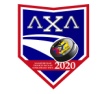 ПРИЛОЖЕНИЕ 15к Регламенту Первенства ХЛХЛ и Розыгрыша Кубка Муравьева-Амурского (спортивного соревнования по хоккею среди мужских любительских команд г. Хабаровска)